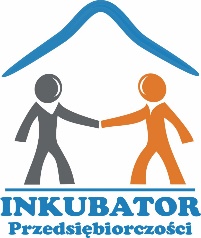 Stowarzyszenie Wspierania Rozwoju Gospodarczego Ziemi Świeckiej „Inkubator Przedsiębiorczości”ul. Chmielniki 2b, 86-100 Świecie tel. 798 650 009biuro@inkubator.com.pl  FORMULARZ ZGŁOSZENIOWY NA SZKOLENIE (liczba miejsc ograniczona, decyduje kolejność zgłoszeń)Pierwsze kroki w działalności gospodarczej- rejestracja działalności gospodarczej;-założenia Biznesplanu;-ubezpieczenia;-Urząd Skarbowy- wybór formy opodatkowania, podatek VAT. Termin szkolenia i miejsce szkolenia:   21.06.2021 godz. 10:00Stowarzyszenie Wspierania Rozwoju Gospodarczego Ziemi Świeckiej „Inkubator Przedsiębiorczości”ul. Chmielniki 2b, 86-100 ŚwiecieProsimy o czytelne wypełnienie formularza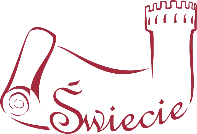 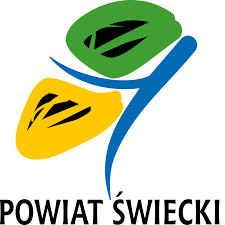 Współfinansowano ze środkówPowiatu Świeckiego i Gminy ŚwiecieImię i nazwisko uczestnika: ………………………………………………………………………………………………………………………………………………………………………………………………………………………………………………………………………………………...Telefon kontaktowy………………………………….…………………………………………………………………………………………….. E-mail: …………………………………………….……………………………………………………………………………………………………….Zgłoszenia należy przesłać e-mailem na adres biuro@inkubator.com.pl  do 16.06.2021Dane osobowe zawarte w Formularzu zgłoszeniowym będą wykorzystywane wyłącznie w celach organizowanego szkolenia (zgodnie z Rozporządzeniem Parlamentu Europejskiego i Rady (UE) 2016/679 z dnia 27 kwietnia 2016 r. w sprawie ochrony osób fizycznych w związku z przetwarzaniem danych osobowych i w sprawie swobodnego przepływu takich danych oraz uchylenia dyrektywy 95/46/WE (ogólne rozporządzenie o ochronie danych) (Dz. Urz. UE L 119 z dnia 04 maja 2016 r., s.1) (dalej: RODO))